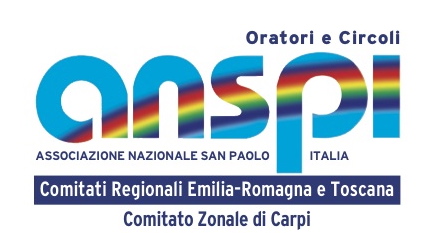 SCHEDA DI ISCRIZIONE AL CONVEGNO Cognome e Nome _________________________________________________________________Regione ________________________________  Diocesi _________________________________Cell _______________________ E-mail ______________________________________________Richiesta pastiPranzo 20 Febbraio:       No              Si              (con contributo di 10 € da saldare in loco)Allergie/intolleranze alimentari:     No               Si        a cosa? ______________________________Necessità di attestato:    No               Si 	Trasporti dall’autostazione è disponibile l’autobus 153 Per informazioni:romagna@anspiemiliaromagna.itCell.  327 1705003I vostri dati personali saranno inclusi nella mailing list e utilizzati per l’invio di informazioni relative al convegno. Conformemente a quanto previsto dal D.Lgs. n. 196/2003, tali dati potranno essere cancellati a seguito di richiesta scritta da inviare inviare a romagna@anspiemiliaromagna.itCon la presente richiesta,Si autorizza la fotografia e/o la ripresa del sottoscritto / del minore, effettuate ai soli fini istituzionali, durante lo svolgimento della manifestazione.Si autorizza al trattamento e alla pubblicazione, ai soli fini istituzionali, di video, fotografie e/o immagini atte a rivelare l’identità del sottoscritto / del minore, sul sito web e sul periodico dell’Associazione e nelle bacheche affisse nei locali della medesima.                                                                                                             Firma                                                               _____________________